YOUTH QUESTIONNAIRE FOR AGES 5 TO 19St Andrews Parish Council would like to find out what the young people in our parish think about what youth facilities and activities are provided in the parish and we would be very grateful if you could complete this questionnaire and return it to us by 7th October 22. Email to  deputyclerk@standrews-pc.gov.ukPlease only complete this form if you live in St Andrews ParishParents are welcome to fill out this form on behalf of childrenHow old are you?What part of St Andrews Parish do you live in?  (Please tick boxes)Do you feel safe in the area where you live?Do you feel included in the decisions that affect young people in the parish? Do you feel your local parish has done a lot for its young people?Please provide comments below:Do you feel your local parish can do more for its young people?Please provide comments below:Please turn overRate the performance of the local parish council in terms of their provisions for young people out with a score between 1 and 5(1 – Excellent; 2 – Very Good; 3 – Good; 4 – Satisfactory; 5 – Below Satisfactory)What do you think is missing for your age group in your parish?Do you think there are enough places within the parish that young people can hangout?Please provide more information below:Would you be interested in joining a youth panel to share your views with us and have input on local issues?  How can the parish help ensure every young person has access to positive activities that meet their needs?What activities would you like to see provided over the next 3 years?Please provide any other helpful suggestions below.How would you like to see the parish council communicating with you? (Please tick boxes)On behalf of everyone at the parish council, I would like to thank you for taking time to fill in our form.  Please return to our Deputy Clerk Deborah Braiden on deputyclerk@standrews-pc.gov.uk or alternatively drop in at our office at Redhouse Community Centre, Frankel Avenue SN25 2GY.Best wishesCllr BeyiokuChairman of the Youth Task Group for St Andrew’s Parish Council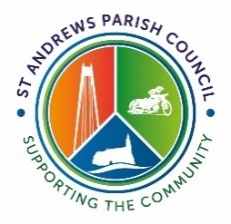 St Andrews Parish CouncilRedhouse Community Centre, Frankel Avenue, Swindon SN25 2GYEmail: deputyclerk@standrews-pc.gov.uk Telephone: 07900 631 733www.standrews-pc.gov.ukABBEY FARMABBEY MEADSASHBRAKEGROUNDWELL WESTREDHOUSEST ANDREWS RIDGETADPOLE GARDEN VILLAGEYESNOYESNOYESNOYESNOYESNOYESNOEmailFace to Face Social Media 	Please state which apps __________________Through schoolVideo CallsOther  		Please state what other is __________________